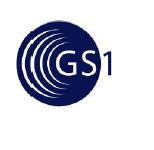 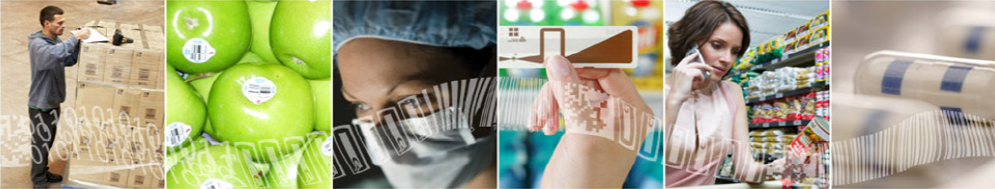 目录1 范围	32 规范性引用文件	33 概述	34 服务解读	35 依据	36 标签查验内容	47 责任规避	4商品源数据样品标签查验规范范围本规范规定了源数据工作室样品标签的查验依据、查验内容等。本规范适用于源数据工作室对于样品标签的合规性检查。规范性引用文件本规范中引用的文件对本标准的应用是必不可少的。凡是注日期的引用文件，仅所注日期的版本适用于本文件。凡是不注日期的引用文件，其最新版本（包括所有的修改单）适用于本文件。GB 12904-2008 商品条码 零售商品编码与条码表示GB 7718-2011 预包装食品标签通则概述本规范旨在统一规范境内各源数据服务工作室工作流程，提升源数据产品信息库质量，减少不合格条码标签产品流入市场，把好市场源头关，特制定源数据产品标签查验规则和流程。服务解读产品标识（标签）是指在产品或包装上标示的信息和内容，应符合《中华人民共和国产品质量法》、《商品条码管理》等相关法律法规及标准要求。法规和标准对包装上的文字、图形、符号及一切说明物都有标准要求，对违反规定的行为也有明确的处罚措施。现实中，企业往往因不了解法规和标准知识，违反了相关规定不能顺利进入流通渠道甚至被处罚的情况屡见不鲜。工作室在收到样品前首先需对产品标签中涉及条码部分内容进行查验，有条件的可以进行其它内容的符合性测试。为企业产品标签在市场生态链中的一路畅行提供保驾护航。查验依据GB 12904-2008 《商品条码、零售商品编码与条码表示》《商品条码管理办法》当地的商品条码管理办法《关于<商品条码管理办法>实施过程中有关问题意见的函》（以下简称“意见函”）标签查验内容未经核准注册使用厂商识别代码和相应商品条码其他条码冒充商品条码伪造商品条码违反唯一性原则	标注的产品责任主体名称与系统成员名称不一致集团公司子公司信息未备案未标注集团公司名称委托关系不明确	条码质量不符合GB12904标准（尺寸、颜色、位置）责任规避涉及判定有异议时，由企业填写自我声明承诺书，承诺若市场上出现责任问题由企业自行承担，与源数据工作室无关。（样式：附件1）附件1样式：承诺书xxxxxx：我司经销的下列产品（见附表）存在如下情况：    现承诺在市面销售期间，因上述问题导致的国家机关认定不合格、零售商遇到的相关问题以及产生的消费者投诉、举报、诉讼等一切问题和责任，均由我司承担。	 并承诺我司将尽快按照《商品条码管理办法》和商品包装标识标注相关法规及标准更新产品包装。特此承诺。                             公司名称/盖章：                               年   月   日